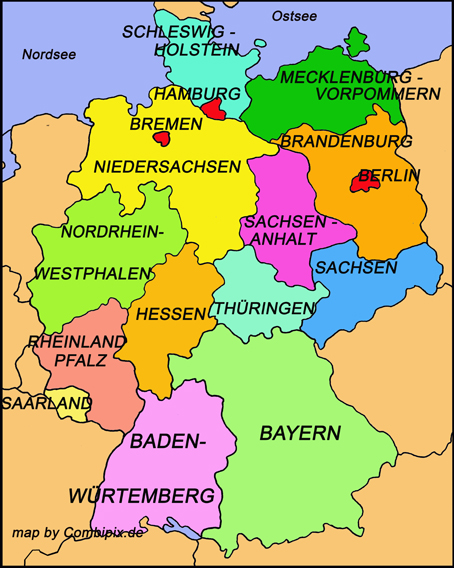 Die Deutschen BundesländerWie viele Bundesländer gibt es? _____________________________________________Wie viele von den Bundesländern sind Stadt-Staaten? ____________________________Wie heißen die Stadt-Staaten? _______________________________________________Was bedeutet: Nordsee? ____________________________________________________Was bedeutet: Ostsee? _____________________________________________________